   FOURNITURES SCOLAIRES 2023/2024 – CP   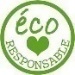 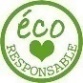 Pour une rentrée anti-gaspillage,pensez à récupérer les fournitures de l’année précédente. Découvrez les alternatives éco-responsables pour certains articles​.* 5 timbres prioritaires (rouge) pour les nouveaux élèves à mettre dans le dossier de rentrée* 2 boîtes de mouchoirs * 1 paquet de canson couleurs 160 gr format 24X32* 2 ramettes de papier blanc (500 feuilles) A4 en 80 gr papier recycléDans une trousse assez grande marquée à son nom (mise dans le cartable le 1er jour de la rentrée)* 1 crayon à papier HB neuf* 1 taille-crayon " avec réservoir en bois réservoir carton si possible* 1 double décimètre en métal* 1 gomme sans PVC sans emballage* 1 bâton de colle sans solvant* 1 feutre VELLEDA ou Woody de chez Stabilo de préférence* 1 stylo à bille bleu en 	carton ou plastique recyclé* 1 paire de ciseaux (si possible sans plastique)* 1 surligneur  Jumbo grip de chez Faber CastellDans le cartable (marqué au nom de l’enfant assez grand pour pouvoir mettre un cahier format 24 x 32) :* 5 pochettes à élastique en carton (rouge, verte, bleue, jaune et orange) avec le prénom de l’enfant* 1 trousse avec des feutres à grosses pointes* 1 trousse de crayons de couleurs (récupérer celles de GS si possible)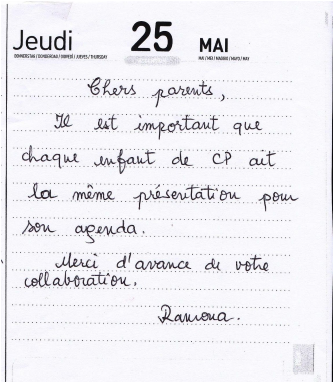 * 1 chiffon pour l’ardoise ou Tawashi* 2 stylos billes vert et rouge en  carton ou plastique recyclé* 1 agenda avec modèle jour-date et mois à respecter impérativement (modèle ci-joint) Dans une boîte à chaussures marqué à son nom : * 2 crayons à papier HB * 2 gommes sans PVC sans emballage* 5 bâtons de colle "UHU" sans solvant * 2 feutres VELLEDA Woody de préférence chez Stabilo (rouge, noir ou bleu)* 1 paire de ciseaux sans plastique si possible (penser à récupérer ceux de l’année dernière si le cas)* 1 stylo plume* 1 boite de feutres pointe fine (marque Stabilo conseillée pour le graphisme) et une pochette  de gros feutres. * 2 rouleaux de scotch sans dévidoir